“I can feel it.”EQ: How can we create artwork to reflect the artwork of Louise Nevelson? 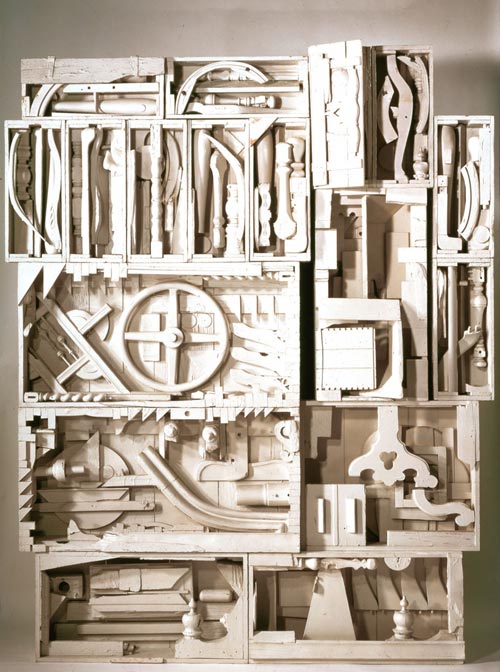 Project: Cardboard Relief Sculpture/ 3DProcedure: Get a large piece of cardboard, must be bigger than 9X12.Find cardboard pieces and paper towel rolls and arrange on cardboard.Also add items from home or found objects.Secure all materials down with hot glue.When hot glue is secure, take project outside with a scrap sheet of paper or fabric.Outside, spray paint the entire project one color. Student Sample before paint: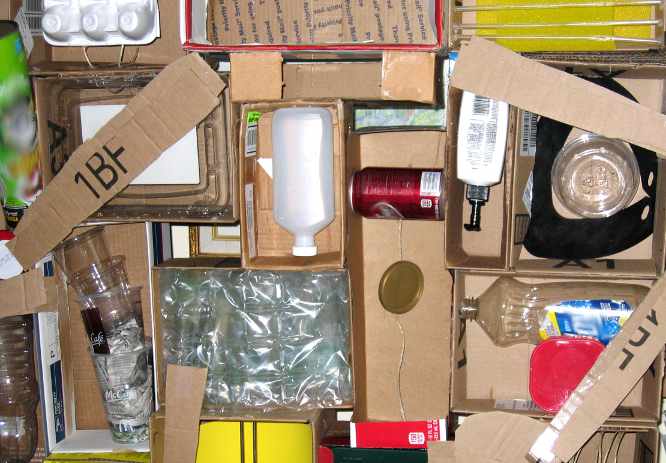 Student Sample after paint: 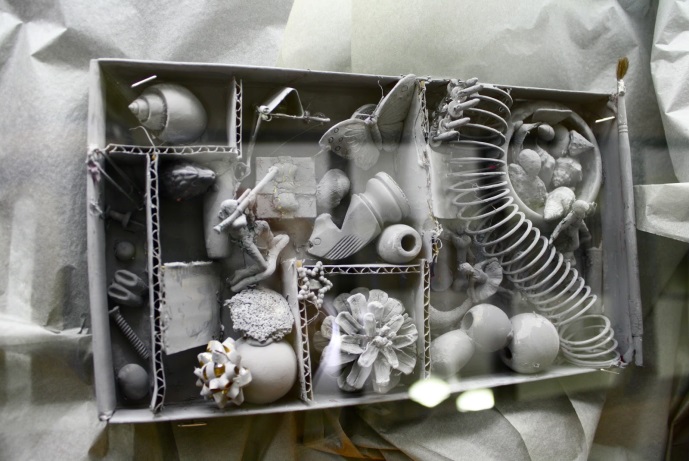 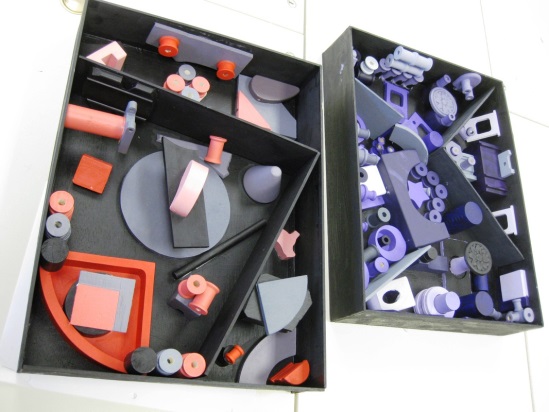 GPS: VA8PR.3e. Develops three-dimensional artworks from materials such as clay, papier-mache, plaster, wood, wire, found objects and/or combinations of materials. 